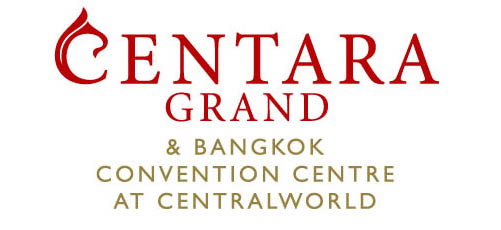 The 21st Meeting of APT Wireless Group (AWG-21)Asia-Pacific Telecommunity During 3 – 7 April, 2017Centara Grand at CentralWorld – Hotel Reservation Form(Confirmation will be sent back when we receive the detailed information of credit card guaranteed)Attention to	Pathaipischa Isarangkun na ayuttaya 	Assistant Sales Manager				999/99 Rama 1 Road Putumwan Bangkok 10330 Thailand Tel 66-2 100 1234 ext 6258	Fax 66-2 100 6200 	Email cgcwreservation@chr.co.th ; pathaipischais@chr.co.th; sroipetchki@chr.co.thRoom Rates	Room Type				Single Occupancy		Double Occupancy		 and Deluxe World Room		THB 3,400 net			THB 3,800 net			Premium world 				THB 5,600 net			THB 6,000 net		The above rates are inclusive of breakfast and internet in room.Rates quoted are inclusive of 10% service charge and 7% VATCancellation Policy: If cancel their reservation by notifying the hotel 72 hours before the arrival date. In the event that cancellation is not notified to the hotel, a penalty fee of 1 night charge will be deduct from credit card or prepaid deposit.No Show Policy: If you fail to attend (no show), the hotel reserves the right to charge your credit card for 1 night stayPlease put the no. of room(s) required and the no. of guest (s) in the selected room typeSuperior World or Deluxe World Room			____Room (s)	____Person (s)	Premium world						____Room (s)	____Person (s)	Airport Transfer by: Mercedes Benz E220 CDI (3 guests maximum)  rrival (THB 2,500 net/car/way)  Departure (THB 2,500 net/car/way)Toyota Commuter (5 guests maximum)         rrival (THB 2,500 net/van/way) Departure (THB 2,500 net/van/way)ll reservation is required to be guaranteed by a major credit cardFor Hotel Use OnlyPlease submit this form within March 3, 2017First Name: Family Name:Organization:Address:City:Country:Telephone:Fax:Email:Arrival Date:Flight No.Arrival Time:Departure Date:Flight No.Departure Time:Credit Card Company: Card No.Name of Cardholder:Expiry Date:Signature of Cardholder:Booking Ref No.Received by:Date: